Reakce siřičitanu sodného s jodičnanem draselnýmPracovní list je určen pro žáky středních škol. Jeho cílem je seznámit je s reakcí siřičitanu sodného s jodičnanem draselným.Reakce siřičitanu sodného s jodičnanem draselným_______________________________________________________Doplňte produkty reakce a reakci vyčíslete.Na2SO3 +        KIO3 +        H2SO4 →       Určete, který prvek se oxiduje a který redukuje. Určete také oxidační a redukční činidla.	oxidace: ……………………………………………………………..redukce: ……………………………………………………………..oxidační činidlo: ……………………………………………………redukční činidlo: ……………………………………………………Jak lze dokázat přítomnost jodu?…………………………………………………………………………………………………………………Určete pravdivost výroků.Co jsem se touto aktivitou naučil(a):………………………………………………………………………………………………………………………………………………………………………………………………………………………………………………………………………………………………………………………………………………………………………Autor: Markéta Tomandlová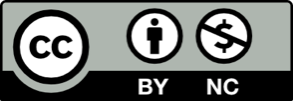 Toto dílo je licencováno pod licencí Creative Commons [CC BY-NC 4.0]. Licenční podmínky navštivte na adrese [https://creativecommons.org/choose/?lang=cs].ANONEVodný roztok jodičnanu draselného má modrou barvu.Reakce probíhá v zásaditém prostředí. Jod patří mezi chalkogeny.Reakce není redoxní.